Verbindliche Anmeldung zur Jahrestagung der AKRK 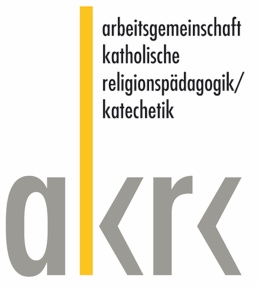 23.-25. September 2022Exerzitienhaus St. Paulus, Leitershofen„Religionspädagogische Jahrestagung 2022„Das Verhältnis von Deskriptivität und Normativität in der Religionspädagogik“Angaben zur Person, Unterbringung und Verpflegung:Die Kosten für Unterkunft und Verpflegung belaufen sich auf 180 € im EZ (DZ 160 €). Der Tagungsbeitrag beträgt 100 € (reduziert 60 € für Inhaber von befristeten und/oder Teilzeitstellen bzw. ohne Stelle). In dem Beitrag sind die Kosten für das Kulturprogramm am Freitagabend enthalten.Die Kosten für Unterkunft, Verpflegung und der Tagungsbeitrag sind bis zum 10. Juni 2022 auf folgendes Konto zu überweisen: Empfänger: AKRK; IBAN: DE78 7509 0300 0002 1489 19; BIC: GENODEF1M05, Liga Bank München; Verwendungszweck: Name, Vorname, AKRK-Tagung 2022 (+ Nachwuchstagung – falls zutreffend)Die Anmeldung ist bis zum 10. Juni 2022 an o. a. Adresse (gerne als PDF per Mail) zu senden. Da die Anzahl der Zimmer im Haus begrenzt ist, ist eine rechtzeitige Anmeldung empfehlenswert. Die Anmeldung wird erst mit Eingang der Zahlung gültig.Ich erkläre mich bereit, nach meiner verbindlichen Anmeldung im Falle einer Nichtteilnahme entstehende Stornokosten zu übernehmen.Ort/Datum: _________________________	Unterschrift: _________________________						(Unterschrift auch bei PDF)Verbindungsdaten Leitershofen: Exerzitienhaus St. Paulus, Postfach 10 15 37, 86005 Augsburg; Tel.: 0821/90754-11; Fax: 0821/90754-19; 
Wegbeschreibung unter: www.exerzitienhaus.orgGerne per Email an:AKRK-Organisation –
Frau Euker-SchraubAKRK-Organisation@web.deoder postalisch an: Universität Koblenz-Landau, Institut für Kath. TheologieProf. Dr. Angela Kaupp
Universitätsstraße 156070 KoblenzTitel:
Nachname:
Vorname:Rechnungs-
anschrift:Mail: